Morning Meditation             M,T, W, Th @ 7:15amStart your morning with a clear mind through this group meditation sessionWellness Walk	                               T, W @ 12:00pmEnrich your physical, mental, and emotional wellness through a combination of physical exercise and fellowship. Join us as we take a lunch time walk around town and develop deeper connections with one another and the communityMaking Recovery Easier                        T @ 1:30pmThis is an open meeting format, Open to all interested in making the path to recovery easierVolunteer Orientation                         W @ 1:00pmIf you are interested in volunteering  or completing community service at the Turning Point Center attend an orientation to learn more!All Recovery Meeting                         W @ 1:30pmOpen facilitated group for anyone and everyone interested in recovery. All paths to recovery are welcome. Come share your journey with others!Writing Workshop                               W @ 5:30pmPizza & Soda provided at 5:30, please sign up in advance to attend! Gary M is a writer in long-term recovery and will be facilitating this recovery based summer writing workshop! 6/18 – 8/20 Job Counseling		          W 1:00pm – 5:00pm**NEW** Wednesdays from 1:00pm until 5:00pm we welcome Chuck Hafter, an experienced employment specialist, who will be offering job counseling, resume building, and interviewing training free of charge! Recovery; Living the Full Life           Th @ 11:00amThis group goes over the 8 components of wellness and how to live a full life in recoveryLifeRing                                                   Th @ 7:00pmA non-traditional program that helps people stay sober by building personal recovery plans. Liberation through Laughter                F @ 5:30pmOpen group focused on increasing wellness through peer to peer support and loosening up through the joy of laughterCelebrate Recovery		    Sat @ 1:00pmA Christian based program that helps to overcome hurts, hang-ups, and habits. Explore the Recovery Process through the 8 steps and principles. Sober Boxing			   Sun @ 11:00amCome learn the basics and fundamentals of boxing! These skills can be utilized in many areas of a sober lifestyle.Sunday at the Movies                      Sun @ 1:30pmCome watch a great movie with us every Sunday at 1:30pm! Enjoy fun and fellowship with light refreshments and entertainment.Recovery Video ShowingsWe are showing “The Anonymous People”,     “The Hungry Heart”, and “Bill W” Monday – Wednesday at 10:00amFREE!! You are invited to join us!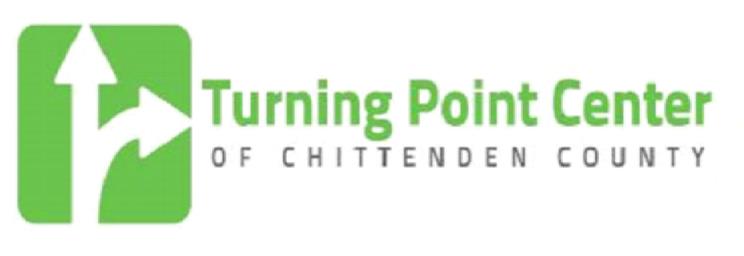 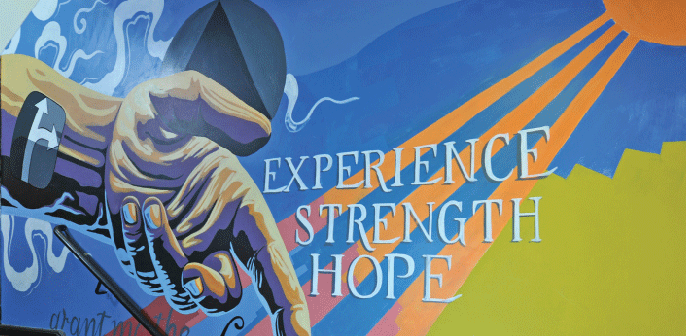 Sunday9:00am		Highlighters AA O/BB (BR)11:00am	Sober Boxing 1:30pm		Sunday at the Movies (SR)5:00pm		Recovery Support Hours End5:30pm		Underearner’s Anonymous (SR)6:00pm		Into Action AA O/ST (BR)Monday7:15am		Meditation (BR)12:00pm	The Clean Livers AA – O/L (BR)2:00pm		Before The Drink AA – O/D (BR)5:00pm		Recovery Support Hours End6:30pm		How It Works AA – O/D (BR)8:00pm		Step Into Recovery NA – O/ST (BR)Tuesday7:15am		Meditation (BR)11:30am	L.I.T. – Closed (BR)12:00pm	Wellness Walk1:30pm		M.R.E. Making Recovery Easier5:00pm		Recovery Support Hours End5:30pm		Way of Life AA – O/BB/D (BR)6:30pm		Freed From Weed MA – O (SR)7:00pm 	Proud & Sober AA – O/GLBT (BR)8:30pm		CA Meeting (BR)Wednesday7:15am		Meditation (BR)12:00pm	Easy Does It NA O/H/RT (BR)12:00pm	Wellness Walk1:00pm		TPC Volunteer Orientation (SR)1:00pm		*NEW Job Counseling FREE (CR)1:30pm		All Recovery [AT ACT I]2:00pm		Mindfulness Techniques5:00pm		Recovery Support Hours End5:30pm		*NEW Writing Workshop5:30pm		Affected by Addiction (1st Wed)Thursday7:15am		Meditation (BR)11:00am	Recovery: Living the Full Life5:00pm		Recovery Support Hours End5:30pm		CA Beginner’s Meeting (BR)6:30pm 	Prayer and Meditation Meeting O/D (BR)7:00pm 	LifeRing (SR)8:00pm		Freed From Weed II MA/O (BR)10:00pm	Candlelight AA – O/BB/D (BR)Friday5:00pm		Recovery Support Hours End6:30pm		Faith Based Support Group6:30pm		Girls Night Out AA – O/W/D (BR)8:00pm		Freaky Friday AA – BB (BR)10:00pm	Candlelight AA – O (BR)Saturday12:00pm	12x4 AA – O/ST (BR)1:00pm		Celebrate Recovery5:00pm		Recovery Support Hours End 6:30pm		Big Book Step AA – O/BB/ST (BR)10:00pm	Candlelight AA – O/BB/D (BR)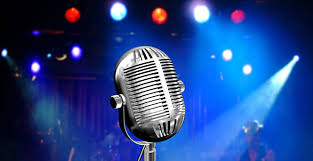 OPEN MIC NIGHT!3rd Saturday of EVERY Month!7:30pmWhat does the Turning Point Offer?The Turning Point Center of Chittenden County provides space for peer-to-peer recovery activities, fellowship, events, games, fitness, recovery related programs, 12 step meetings, & Recovery Coaching. The Turning Point Center respects all paths to recovery. We understand that all areas of life need to be addressed.  Other types of support provided to promote healthy living include resource referrals, social events such as open mic night, and athletic activities such as boxing, and yoga. Our hope is to offer a variety of opportunities and supports to help create an encompassing path to recovery for each individual.Our role is to provide support to those who choose to utilize recovery services and to assure that we provide a welcoming and safe environment. *NEW  Recovery Peer Support Workers The Turning Point Center is proud to introduce Recovery Peer Support Workers! 5 days a week between 10am and 2pm our Recovery Peer Support Workers are available to assist guests in finding solutions to various hurdles that arise in our path to sustained recovery. Recovery CoachingA recovery coach is a mentor in recovery that helps you to build a healthy life. Recovery Coaches work with you to Create a healthy vision for recovery, while supporting all paths to recoveryHelp make decisions about how to improve your lifeCreate a Recovery Wellness Plan to help with the progress of your recoveryExplore and connect with recovery resourcesRecovery Coaches meet you where you are at in your journey to recovery. Whether you are drinking or using, already in recovery, or concerned about someone else’s addiction. For more information or to get a coach, contactKim Morrill at 802.861.3150